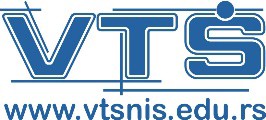 Упис оцена, допуна (у колико студенти желе да повећају број освојених поена), преглед радова као и усмени део испита (2. колоквијум) одржаће се у понедељак 17.9.2018. год у 11 часова. Предметни наставник		    											др Милош Ристић Предметни асистент		    											    Јелена Бијељић				ВИСОКА ТЕХНИЧКА ШКОЛА СТРУКОВНИХ СТУДИЈА НИШИНДУСТРИЈСКО ИНЖЕЊЕРСТВОРЕЗУЛТАТИ ИСПИТАОТПОРНОСТ   МАТЕРИЈАЛАшколска година 2017/18Резултати 2018.Резултати 2018.Резултати 2018.СтудентБрој индексаНастава (10)Домаћи задаци (5)I графички (6)II графички (9)I колоквијум (10)II колоквијум (20)∑завршни испит (40)завршни испит (40)∑∑∑оценаоценаТодоровић Ј. АнђелаРИи 04/168358.56,5114228282870777Савић Г. ДушанРИи 07/1602,553-1020,513131333,5допунадопунадопунаКостов З. АндријанаРИи 17/16105581,51039,5212160,560,560,566Павловић Д. ЈеленаРИи 20/1664571,01033212154545466Младеновић В. МиодрагРИи 21/1602,553-1020,513131333,5допунадопунадопунаЂорђевић Б. УрошРИи 22/165457.54,01338,5242462,562,562,577Костов З. КристијанРИи 23/1684583,0?------усмени колоквијумусмени колоквијумМладенов Р. НенадРИи 27/165?552,51027,515151542,5допунадопунадопунаДачевић Г. ФилипРИи 30/16105694,51044,530303074,5888Станисављевић З. МилошСИи 32/1604672,510-29,5242453,553,553,566Стаменковић С. МилошСИи 37/1653.553    4,01030,51242,542,542,542,542,5допунаКолндрекај Н. ПатрикСИи 42/163?133,0102082828282828домаћи + допунаДимитријевић М. ДушанСИи 47/16104594,01042131355555566